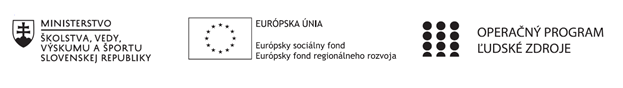 Správa o činnosti pedagogického klubu Prioritná osVzdelávanieŠpecifický cieľ1.1.1 Zvýšiť inkluzívnosť a rovnaký prístup ku kvalitnému vzdelávaniu a zlepšiť výsledky a kompetencie detí a žiakovPrijímateľSpojená škola DudinceNázov projektuPochopenie učiva – kľúč k zlepšeniu gramotnosti žiakovKód projektu  ITMS2014+ 312011V754Názov pedagogického klubu Pedagogický klub zameraný na rozvoj čitateľskej, matematickej a prírodovednej gramotnosti žiakov v školskom klube detí Dátum stretnutia  pedagogického klubu17. 10. 2019Miesto stretnutia  pedagogického klubuSpojená škola Dudince, Ľ. Štúra 155/23,96271 DudinceMeno koordinátora pedagogického klubuAngela Jakušová Odkaz na webové sídlo zverejnenej správywww.skoladudince.edupage.orgManažérske zhrnutie:Témou stretnutia členov klubu bolo definovanie problematiky nedostatkov v čitateľskej, prírodovednej a matematickej gramotnosti žiakov. Stretnutie trvalo 1,5 hodiny.Kľúčové slová: gramotnosť žiakov, SWOT analýzaHlavné body, témy stretnutia, zhrnutie priebehu stretnutia:Rozvíjanie čitateľskej, prírodovednej a matematickej gramotnosti žiakovSWOT analýzaRozvíjanie čitateľskej, prírodovednej a matematickej gramotnosti žiakov – pedagógovia definovali, čo je potrebné dosiahnuť, aby sme mohli hovoriť o tom, že žiak je gramotný v čitateľskej, prírodovednej a matematickej oblasti. Poukazovali na príčiny zlyhávania žiakov v týchto oblastiach, hľadali možnosti, ako prácu s deťmi rozvíjať po vyučovaní s cieľom posilniť ich čitateľskú, prírodovednú a matematickú gramotnosť.SWOT analýza – členovia vypracovali analýzu silných a slabých stránok práce s deťmi v ŠKD zameranú na čitateľskú, prírodovednú a matematickú gramotnosť.Závery a odporúčania:Závery SWOT analýzy pretaviť do praxe.Vypracoval (meno, priezvisko)Angela JakušováDátum18.10.2019PodpisSchválil (meno, priezvisko)Mgr. Eva JamborováDátum18.10.2019Podpis